WERKBLAD LEERLINGENNAAM: ………………………………………………………………………………	OPDRACHTEN BIJ LES 1	Welke twee vragen heb jij voor de kasteelvrouw? Wat zou je graag willen weten? Schrijf ze op. Probeer een antwoord te krijgen tijdens je bezoek aan het kasteel in les 2.Vraag 1: .………………………………………………………………………………………………………………………………………………………………………………………………………………………………………………………………………………Vraag 2: ………………………………………………………………………………………………………………………………………………………………………………………………………………………………………………………………………………… OPDRACHTEN BIJ LES 3Beantwoord de vragen die je in les 1 opschreef. Gebruik eventueel internetbronnen om de antwoorden aan te vullen.Antwoord vraag 1: ………………………………………………………………………………………………………………..………………………………………………………………………………………………………………………………………………………………………………………………………………………………………………………………………………………………………Antwoord vraag 2: ………………………..……………………………………………………………………………………………………..………………………………………………………………………………………………………………………………………..……………………………………………………………………………………………………………………………………………Kies één van de volgende twee opdrachten: Schrijf een spannend, leuk en/of grappig verhaal over kasteel Warmelo. Je mag zelf kiezen waar je het verhaal over schrijft maar je mag er ook voor kiezen om een verhaal te schrijven dat begint met de zin: ‘Als ik op kasteel Warmelo zou wonen, dan …….’ en dat eindig met de zin: ‘Daarom zou ik het zo bijzonder vinden om op kasteel Warmelo te wonen’. Maak een plattegrond van het kasteel. Op de plattegrond moeten alle belangrijke en grote onderdelen/gebouwen van het landgoed worden afgebeeld, zoals: de verschillende gebouwen, tuinen en gracht van het landgoed.Maak een (digitale) quiz over het kasteel. Zorg dat je verschillende, leuke vragen bedenkt waarmee een ander van alles leert over het kasteel. Om goede vragen te bedenken gebruik je de informatie over het kasteel die je tijdens les 1 en vooral tijdens les 2 (het bezoek aan het kasteel) hebt verkregen. Ontwerp een wapenschild voor kasteel Warmelo, waarbij je de naam van het kasteel mooi in het schild kalligrafeert (schrijft) en het vervolgens verder versiert. Kalligraferen, schoonschrijven, was in de Middeleeuwen een beroep dat door monniken werd uitgeoefend. Met de uitvinding van de boekdrukkunst werd dit beroep minder noodzakelijk. Je kunt eventueel internet gebruiken om inspiratie op te doen voor het kalligraferen. Hoe je het wapenschild verder versiert mag je helemaal zelf weten. Zorg er wel voor dat het wapenschild echt past bij kasteel Warmelo.Kom gezellig nog eens terug en neem je ouders / vrienden mee!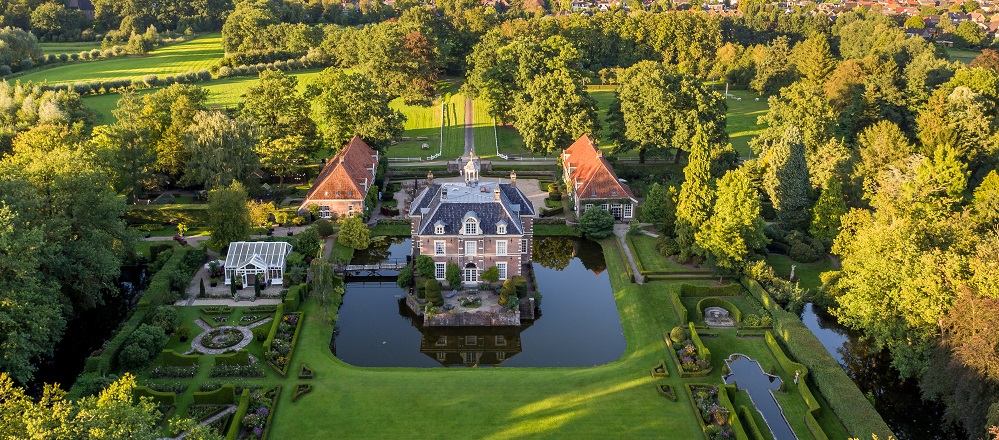 Deze lessen over kasteel Warmelo gaan over erfgoed. Met erfgoed bedoelen we: Sporen van vroeger die je nog steeds kunt terugvinden in voorwerpen, verzamelingen, gebouwen, verhalen, tradities, feesten of plekken in het landschap. Het zijn de schatten van de omgeving. Soms zie je ze gelijk en soms zijn ze een beetje verborgen! Ga je mee op zoek? 